RE LONG TERM PLANNING – CAMBOIS PRIMAY SCHOOL                                                                                                                     Year 1 /2                                                                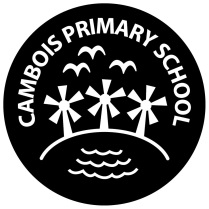 RE LONG TERM PLANNING – CAMBOIS PRIMAY SCHOOL                                                                                                                     Year 3/4                                                              RE LONG TERM PLANNING – CAMBOIS PRIMAY SCHOOL                                                                                                                     Year 5 & 6                                                              Autumn 1Autumn 2Spring 1Spring 2Summer 1Summer 2Year 1 of cycle 2018 SeptKey QuestionHow far would a Sikh go for their religion?Is the Christmas story true?How can Brahman be everywhere in everything?Did God intend Jesus to be crucified?What is the best way for a Hindu to show commitment to God?Do beliefs in Karma Samsara and Moksha help Hindus lead good lives?Year 1 of cycle 2018 SeptReligionSIKHISMCHRISTIANITYHINDUISMCHRISTIANITYHINDUISMHINDUISMYear 1 of cycle 2018 SeptThemeBELIEF IN ACTIONCHRISTMASHINDU BELIEFSEASTERPRAYER AND WORSHIPBELIEFS AND MORALS VALUESYear 2 of cycle 2019 SeptKey QuestionWhat is the best way for a Muslim to show commitment to God?The nativity storyWhat is eternal?Is Christianity still a strong religion 2000 years after Jesus was on Earth?Does belief in Akhirah (life after death) help Muslims lead good lives?Does belief in Akhirah (life after death) help Muslims lead good lives?Year 2 of cycle 2019 SeptReligionISLAMCHRISTIANITYCHRISTIANITYCHRISTIANITYISLAMISLAMYear 2 of cycle 2019 SeptThemeBELIEFS AND PRACTICESCHRISTMASBELIEFS AND MEANINGEASTER BELIEFS AND MORAALSBELIEFS AND MORAALSAutumn 1Autumn 2Spring 1Spring 2Summer 1Summer 2Year 1 of cycle 2018 SeptKey QuestionWould celebrating Divali at home and in the community bring a feeling of belonging to a Hindu child? Has Christmas lost its true meaning?Could Jesus really heal people?Were these miracles or is there some other explanation?Do Sikhs think it is important to share?What is the best way for a Sikh to show commitment to God?Year 1 of cycle 2018 SeptReligionHINDUISMCHRISTIANITYCHRISTIANITY CHRISTIANITYSikhism Sikhism Year 1 of cycle 2018 SeptThemeDivali Miracles Easter - Community Prayer and WorshipChristmasJesus MiraclesEaster - FORGIVENESSSharing and CommunityPrayer and WorshipYear 2 of cycle 2019 SeptKey QuestionIs it possible to be kind to everyone all of the time?Why did God give Jesus to the world?Does praying at regular intervals every day help a Muslim in their everyday life?is it true that Jesus came back to life again?Does going to the Mosque give Muslims a sense of belongingDoes completing Hajj make a person a better Muslim?Year 2 of cycle 2019 SeptReligionChristianity CHRISTIANITYIslam CHRISTIANITYISLAMISLAMYear 2 of cycle 2019 SeptThemeWhat did Jesus teach?Christmas – Jesus as a gift from GodEaster - resurrectionCommunity and BelongingHajiHajiAutumn 1Autumn 2Spring 1Spring 2Summer 1Summer 1Summer 2Year 1 of cycle 2018 SeptKey QuestionDoes God want Christians to look after the world?What gift would I have given to Jesus if he had been born in my town , not in Bethlehem?Was it always easy for Jesus to follow friendship?Why was Jesus welcomed like a king or celebrity by the crowds on Palm Sunday?Is Shabbat important to Jewish children?Is Shabbat important to Jewish children?Does celebrating Chanukah make Jewish children feel close to God?Year 1 of cycle 2018 SeptReligionChristianityCHRISTIANITYChristianityCHRISTIANITYJudaism Judaism JudaismYear 1 of cycle 2018 SeptThemeCreation Story Christmas StoryJesus as a Friend EasterPalm SundayShabbatShabbatChanukahYear 2 of cycle 2019 SeptKey QuestionWhat makes people special?What is Christmas?How do people celebrate?What is Easter?What can we learn from stories?What makes places special?What makes places special?Year 2 of cycle 2019 SeptReligionChristianity, JudaismChristianityIslam JudasimChristianity Christianity, Buddhism, Islam, Hinduism, SikhismChristianity, Judaism, IslamChristianity, Judaism, IslamYear 2 of cycle 2019 SeptThemeSpecial People ChristmasCelebrations Easter Story timeSpecial Places Special Places 